LITERACY RESOURCES FOR OUR PERUVIAN FRIENDSResource for Parents and FamiliesAprender y Leer:  La Lectura Es Lo Primero: Como Ayudar A Su Hijo A Aprender A Leer: Una Guia Para Padres De Familia: Del Preescolar Al Tercer GradoAprender a leer y a escribir en inglés es una de las destrezas más importantes que su niño va a adquirir en la escuela.You can download the pdf of this book free at the website below. You may also order hard copies of it free.https://www.nichd.nih.gov/publications/list/collection?g=8&col=18&cat=all Phonemic AwarenessYopp, H., & Yopp, R. (2009). Phonological Awareness Is Child's Play! YC Young Children, 64(1), 12-21. Retrieved from http://www.jstor.org/stable/42731019Yopp, H.K.., & Stapleton. (2008).  Conciencia fonemica en espanol (Phonemic awareness in Spanish).  The Reading Teacher, 61(5), 374-82.  https://www.amazon.com/Early-Childhood-Phonemic-Awareness-Activities/dp/142580697X/ref=sr_1_2?keywords=early+childhood+phonemic+awareness+activities&qid=1550715361&s=gateway&sr=8-2 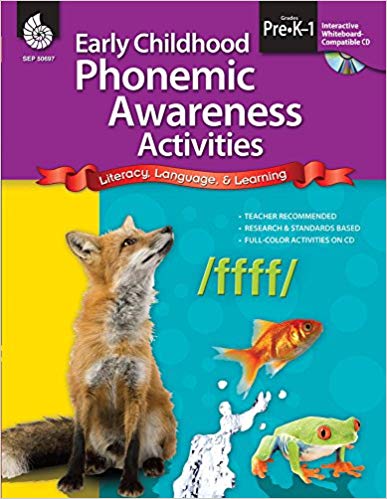 FluencyTimothy Rasinski, Ph.D., is a widely-known professor, author, and presenter on the topic of fluency.  His website includes a variety of free resources. http://www.timrasinski.com/index.html Florida Center for Reading Research http://www.fcrr.org/resources/ Building Fluent Readers: http://www.teachingwithamountainview.com/2013/04/top-10-tips-for-building-fluent-readers.html Early Literacy Strategy Poster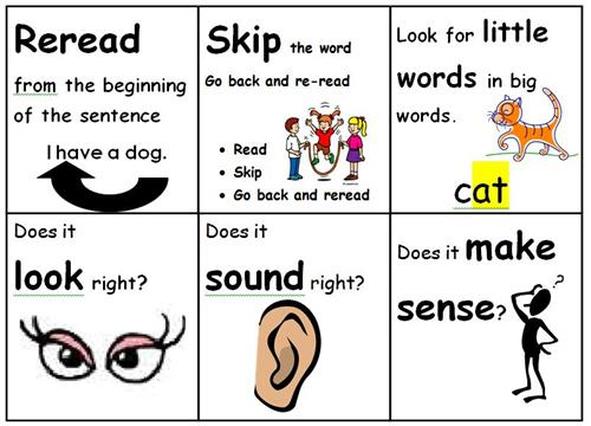 http://mmekatie.weebly.com/literacy.html Running RecordsMarie Clay is the founder of Reading Recovery, an intensive 20-week intervention for your struggling readers.  Although book (see link below) doesn’t address Reading Recovery, it does provide the basics of using running records as a basis for assessment of student reading.https://www.amazon.com/Running-Records-Classroom-Teachers-Marie/dp/1407159976/ref=asc_df_1407159976/?tag=hyprod-20&linkCode=df0&hvadid=317170508585&hvpos=1o1&hvnetw=g&hvrand=14314504566650801358&hvpone=&hvptwo=&hvqmt=&hvdev=c&hvdvcmdl=&hvlocint=&hvlocphy=9020213&hvtargid=aud-643330155750:pla-569310369550&psc=1 Information on running records:  http://scholastic.ca/education/movingupwithliteracyplace/pdfs/grade4/runningrecords.pdf 